О внесении изменений в постановлениеадминистрации г. Канска от 22.08.2013 № 1095В соответствии со статьей 179 Бюджетного кодекса Российской Федерации, руководствуясь статьями 30, 35 Устава города Канска, ПОСТАНОВЛЯЮ:Внести в постановление администрации г. Канска от 22.08.2013 №1095 «Об утверждении перечня муниципальных программ города Канска» (далее – Постановление) следующие изменения: Пункт 2 Постановления изложить в следующей редакции.«2. Ответственным исполнителям муниципальных программ города Канска разработать, согласовать и направить на утверждение в администрацию города Канска соответствующие муниципальные программы города Канска в срок до 15 октября 2020 года».Ведущему специалисту Отдела культуры администрации г. Канска      Н.А. Нестеровой опубликовать настоящее постановление в официальном печатном издании «Канский вестник» и разместить на официальном сайте администрации г. Канска в сети Интернет.Контроль за исполнением настоящего постановления возложить на первого заместителя главы города по вопросам жизнеобеспечения П.Н. Иванца, заместителя главы города по экономике и финансам Е.Н. Лифанскую, заместителя главы города по социальной политике Ю.А. Ломову в пределах своей компетенции.Постановление вступает в силу со дня опубликования.Глава города Канска                                                                             А.М. Береснев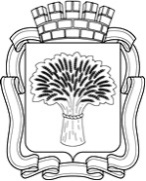 Российская ФедерацияАдминистрация города Канска
Красноярского краяПОСТАНОВЛЕНИЕРоссийская ФедерацияАдминистрация города Канска
Красноярского краяПОСТАНОВЛЕНИЕРоссийская ФедерацияАдминистрация города Канска
Красноярского краяПОСТАНОВЛЕНИЕРоссийская ФедерацияАдминистрация города Канска
Красноярского краяПОСТАНОВЛЕНИЕ03.09.2020 г.№711